                                                                                                                                                                    Утверждаю                                                                                                                                                                             Директор МБОУ                                                                                                                                                                                             «СОШ №4 с. Даниловка»                                                                                                                                                                                             Спирина Т.А.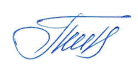 Меню 8. 10 .2021Прием пищиРаздел№ рецептуруБлюдоВыход ,гЦенаКалорийностьБелкиЖирыУглеводыОбедХолодные блюдаОгурец свежий608.46        0.48       0.0         1.5Горячее блюдоБорщ с мясом кур250            115.75         10.25         4          9.75Горячие блюдоТефтели мясные (свинина )80           174.48        11.28          9.68          10.96Горячее блюдоМакаронные изделия150             266.4         7.2          1.95          50.2НапитокКомпот из ягод замороженных ( витамин )200            43         00         10.6ХлебХлеб пшеничный     20             40.88       1.52         0.16         8.34ФруктЯблоко       150              70.5         0.6         0.6         14.7               777.2         31.33          15.79           106.06